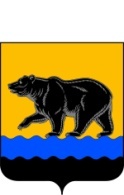 РОССИЙСКАЯ ФЕДЕРАЦИЯХАНТЫ-МАНСИЙСКИЙ АВТОНОМНЫЙ ОКРУГ – ЮГРА(Тюменская область)ТЕРРИТОРИАЛЬНАЯ ИЗБИРАТЕЛЬНАЯ КОМИССИЯ ГОРОДА НЕФТЕЮГАНСКАПОСТАНОВЛЕНИЕот «27» августа 2018 года			                                                        №254   О передаче участковым избирательным комиссиям избирательных бюллетеней для голосования на выборах Губернатора Тюменской области, назначенных на 9 сентября 2018 года         Руководствуясь пунктом 13 статьи 63 Федерального закона 
от 12.06.2002 № 67-ФЗ  «Об основных гарантиях избирательных прав и права на участие в референдуме граждан Российской Федерации», на основании решения Избирательной комиссии Тюменской области от 26.07.2018 №52/266-6               «О количестве избирательных бюллетеней для голосования на выборах Губернатора Тюменской области (единый день голосования – 9 сентября 2018 года)», территориальная избирательная комиссия города Нефтеюганска постановляет:         1. Определить место передачи избирательных бюллетеней для голосования на выборах Губернатора Тюменской области участковым избирательным комиссиям избирательных участков №208-258 по адресу: г. Нефтеюганск, ул. Строителей, 4, каб. 111.          2. Определить дату и время передачи избирательных бюллетеней для голосования на выборах Губернатора Тюменской области участковым избирательным комиссиям избирательных участков №208-258 согласно приложению №1.         3.Распределить избирательные бюллетени между участковыми избирательными комиссиями избирательных участков №208-258 согласно приложению №2.          4.Утвердить количество избирательных бюллетеней для голосования на выборах Губернатора Тюменской области в резерв территориальной избирательной комиссии города Нефтеюганска – 500 бюллетеней.          5.Разместить настоящее постановление на странице «Избирательная комиссия» официального сайта органов местного самоуправления города Нефтеюганска в сети Интернет.Председатель территориальнойизбирательной комиссии						       С.С. МозолевскаяСекретарь территориальнойизбирательной комиссии						       Н.В. АрестоваПриложение №1 к постановлениютерриториальной избирательнойкомиссии города Нефтеюганскаот 27 августа 2018 №254     График передачи избирательных бюллетеней для голосования на выборах Губернатора Тюменской области участковым избирательным комиссиям избирательных участков №208-258Приложение №2 к постановлениютерриториальной избирательнойкомиссии города Нефтеюганскаот 28 августа 2018 №254    Количество избирательных бюллетеней для голосования на выборах Губернатора Тюменской области участковым избирательным комиссиям избирательных участков №208-258Дата Время передачи№ избирательного участка28.08.201816.00208-227  28.08.2018	16.30228-24828.08.201817.00249-258№Наименование избирательной  комиссииНаименование избирательной  комиссииНаименование избирательной  комиссииКоличество избирателейКоличество бюллетеней1Участковая избирательная комиссия № 208Участковая избирательная комиссия № 208Участковая избирательная комиссия № 2087768002Участковая избирательная комиссия № 209Участковая избирательная комиссия № 209Участковая избирательная комиссия № 209193120003Участковая избирательная комиссия № 210Участковая избирательная комиссия № 210Участковая избирательная комиссия № 210139114004Участковая избирательная комиссия № 211Участковая избирательная комиссия № 211Участковая избирательная комиссия № 2111047110055Участковая избирательная комиссия № 21210861086110066Участковая избирательная комиссия № 21314631463150077Участковая избирательная комиссия № 21414321432150088Участковая избирательная комиссия № 21514351435145099Участковая избирательная комиссия № 2161474147414001010Участковая избирательная комиссия № 2171422142214501111Участковая избирательная комиссия № 2181471147115001212Участковая избирательная комиссия № 2191335133513001313Участковая избирательная комиссия № 2201488148815001414Участковая избирательная комиссия № 2211533153316001515Участковая избирательная комиссия № 2221441144114001616Участковая избирательная комиссия № 2231598159816001717Участковая избирательная комиссия № 2241525152515001818Участковая избирательная комиссия № 2251553155316001919Участковая избирательная комиссия № 2261643164317002020Участковая избирательная комиссия № 2271494149415002121Участковая избирательная комиссия № 2281693169317002222Участковая избирательная комиссия № 2291537153715002323Участковая избирательная комиссия № 2301595159516002424Участковая избирательная комиссия № 2311598159816002525Участковая избирательная комиссия № 2321554155415602626Участковая избирательная комиссия № 2331291129113002727Участковая избирательная комиссия № 2341582158216002828Участковая избирательная комиссия № 2351572157216002929Участковая избирательная комиссия № 2361551155116003030Участковая избирательная комиссия № 2371571157116003131Участковая избирательная комиссия № 2381419141914503232Участковая избирательная комиссия № 2391573157316003333Участковая избирательная комиссия № 2401543154315503434Участковая избирательная комиссия № 2411489148915003535Участковая избирательная комиссия № 2421687168717003636Участковая избирательная комиссия № 2431572157215003737Участковая избирательная комиссия № 2441655165517003838Участковая избирательная комиссия № 2451665166517003939Участковая избирательная комиссия № 2461548154815504040Участковая избирательная комиссия № 2471717171717504141Участковая избирательная комиссия № 2481980198020004242Участковая избирательная комиссия № 2491744174417504343Участковая избирательная комиссия № 2501631163116304444Участковая избирательная комиссия № 2512325232523504545Участковая избирательная комиссия № 2521663166316704646Участковая избирательная комиссия № 2531818181818004747Участковая избирательная комиссия № 2541492149215004848Участковая избирательная комиссия № 2551601160116004949Участковая избирательная комиссия № 2561639163916405050Участковая избирательная комиссия № 2571528152815005151Участковая избирательная комиссия № 258155715571500